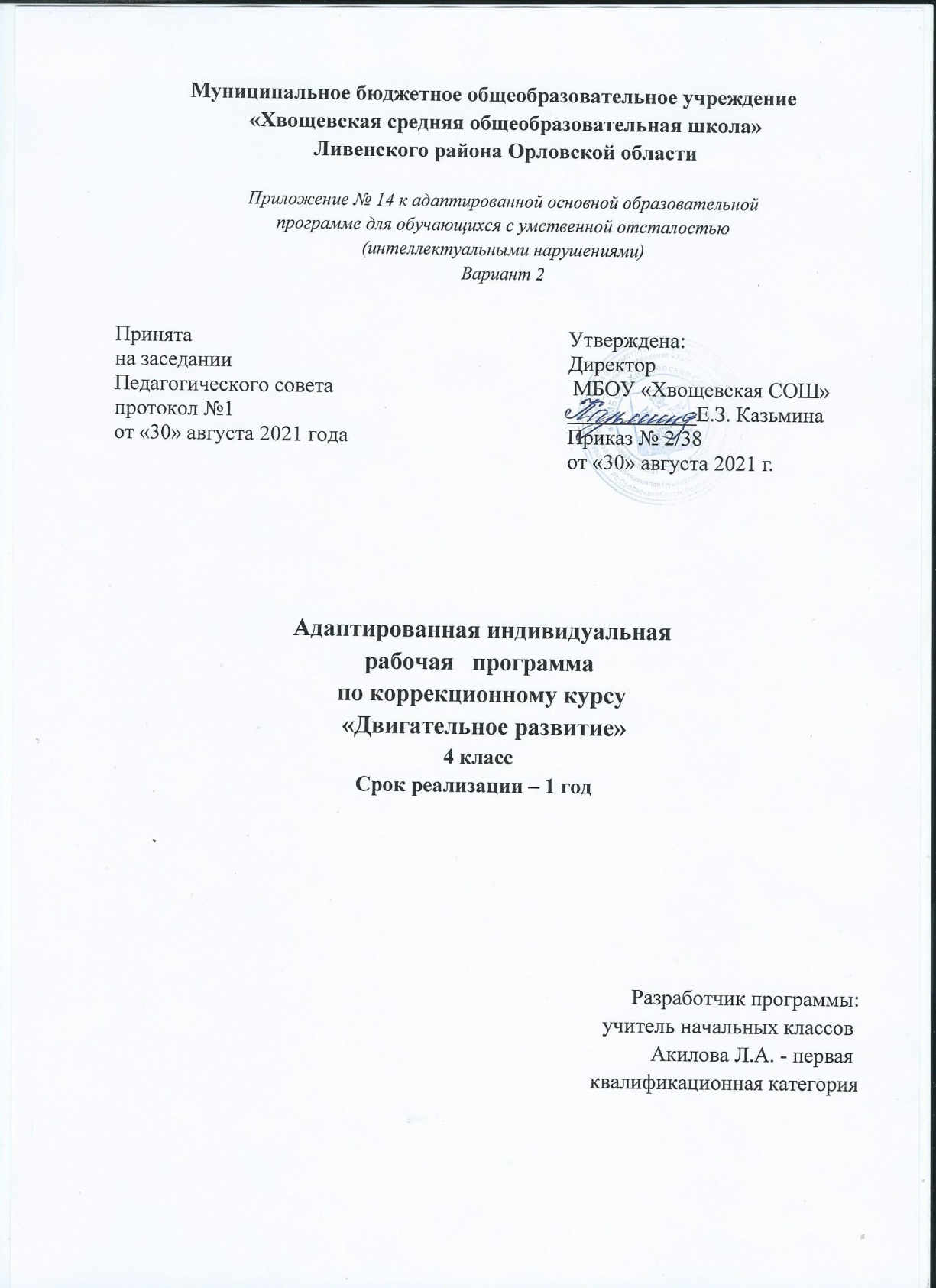 Целью программы является   обогащение сенсомоторного опыта обучающихся, поддержание и развитие у них способности к движению и функциональному использованию двигательных навыков.Основные задачи:мотивация двигательной активности,поддержка и развитие имеющихся движений,расширение диапазона движений и профилактика возможных нарушений;освоение новых способов передвижения (включая передвижение с помощью технических средств реабилитации).          Наряду с вышеуказанными задачами в коррекционном курсе «Двигательное развитие» решаются и специальные задачи, направленные на коррекцию умственной деятельности школьников:развитие тактильных ощущений кистей рук и расширение тактильного опыта; развитие зрительного восприятия;развитие зрительного и слухового внимания;развитие вербальных и невербальных коммуникативных навыков;формирование и развитие реципрокной координации;развитие пространственных представлений;развитие мелкой моторики, зрительно-моторной координации.Общемоторное развитие, у детей с умеренной умственной отсталостью, как правило, нарушено. Имеются отклонения в координации, точности и темпе движений. Движения замедленны, неуклюжи. У обучающихся возникают большие сложности при переключении движений, быстрой смене поз и действий. Часть детей с умеренной, умственной отсталостью имеет замедленный темп, вялость, неловкость движений. У других наблюдается повышенная подвижность, сочетающаяся с не целенаправленностью, беспорядочностью, нескоординированностью движений.  Характер развития детей зависит от ряда факторов: этиологии, патогенеза нарушений, времени возникновения и сроков выявления отклонений, характера и степени выраженности каждого из первичных расстройств, специфики их сочетания, а также от сроков начала, объема и качества коррекционной помощи.В связи с выраженными нарушениями и (или) искажениями процессов познавательной деятельности, прежде всего: восприятия, мышления, внимания, памяти непродуктивным оказываются подходы, требующие абстрактного мышления, задействование процессов анализа и синтеза. Вследствие чего возникают серьезные трудности в усвоении «академического» компонента различных программ дошкольного, а тем более школьного образования. Специфика эмоциональной сферы определяется ее неустойчивостью, часто гиперсензитивностью. В связи с неразвитостью волевых процессов дети оказываются не способны произвольно регулировать свое эмоциональное состояние в процессе деятельности, что не редко вызывает проблемы поведения. Кроме всего перечисленного, трудности в обучении вызываются недоразвитием мотивационно-потребностной сферы обучающихся с умственной отсталостью и ТМНР. Интерес к какой-либо деятельности, если возникает, то, как правило, носит кратковременный, неустойчивый характер.Программа построена на следующих принципах:Принцип единства диагностики и коррекции развития, который заключается в целостности процесса оказания психолого-педагогической и медико-социальной помощи в развитии ребёнка.Деятельностный принцип коррекции.  Основан на признании того, что именно активная деятельность самого ребенка является движущей силой развития. Принцип индивидуально-дифференцированного подхода – изменения содержания, форм, способов коррекционно-развивающей работы в зависимости от индивидуальных особенностей ребенка. Принцип комплексности организации коррекционной работы заключается в особенностях использования методических средств и подходов, различных теоретических и методологических подходов, конкретных техник. Принцип активного привлечения ближайшего социального окружения к участию в реализации программы. Принцип определяется той ролью, которую играет ближайший круг общения в психическом развитии ребёнка. Система отношения ребёнка с близкими взрослыми, особенности их межличностных отношений и общения, формы совместной деятельности, способы её осуществления составляют важнейший компонент социальной ситуации развития ребёнка, определяют зону его ближайшего развития. Принцип усложнения. Каждое занятие должно проходить ряд этапов: от минимально простого – к сложному.Учёт эмоциональной сложности материала. Проводимые игры, занятия, упражнения, предъявляемый материал должны создавать благоприятный эмоциональный фон, стимулировать положительные эмоции. Коррекционное занятие обязательно завершается на позитивном эмоциональном фоне.В программу включены следующие разделы:Основы знаний.Развитие координации и ловкости движений.Коррекция и развитие пространственно-временной дифференцировки.Коррекция и развитие внимания.Развитие навыка расслабления мышц.Коррекция и развитие мелкой моторики.Коррекция и развитие правильного дыхания.Коррекция и профилактика правильной осанки.Профилактика и коррекция плоскостопия.Средства, формы и методы коррекционной работы:- наглядность, коррекционные игры и упражнения, практическая работа;- проводятся групповые занятия;- психогимнастика, конструирование, наглядный и практический метод, связь с окружающей средой, опора на жизненный опыт и собственные ощущения.- Индивидуальная, фронтальная и групповаяВ учебном плане коррекционные занятия по  курсу «Двигательное развитие» представлены с расчетом по 2 часа в неделю, 68 часов в год, с учетом дополнительных каникул, предусмотренных для 4 класса.Коррекционные занятия проводятся  во второй половине дня. Основной формой организации является комплексное занятие. Продолжительность занятия составляет 40 минут. 2. Планируемые результаты освоения программы Личностными результатами изучения курса «Двигательное развитие» является формирование следующих умений и навыков (при направляющей помощи):Определять и выражать положительное отношение к школьной дисциплине, направленной на поддержание норм поведения в школе.В предложенных педагогом ситуациях делать выбор как поступить, опираясь на общепринятые нравственные правила, в первую очередь в отношениях со сверстниками в практике совместной деятельности.Оценивать простые ситуации и однозначные поступки как «хорошие» или «плохие» с позиции важности исполнения роли «хорошего ученика».Выражать свое эмоциональное состояние, настроение.Предметные результатыДостижение базовых учебных действий:1. Подготовка ребенка к нахождению и обучению в среде сверстников, к эмоциональному, коммуникативному взаимодействию с группой обучающихся.
- входить и выходить из учебного помещения со звонком; 
- ориентироваться в пространстве класса (зала, учебного помещения), пользоваться учебной мебелью; 
- адекватно использовать ритуалы школьного поведения (поднимать руку, вставать и выходить из-за парты и т. д.); 
- организовывать рабочее место; 
- принимать цели и произвольно включаться в деятельность; 
- следовать предложенному плану и работать в общем темпе; 
- передвигаться по школе, находить свой класс, другие необходимые помещения.

2. Формирование учебного поведения:

- направленность взгляда (на говорящего взрослого, на задание);
- умение выполнять инструкции педагога;
- использование по назначению учебных материалов;
- умение выполнять действия по образцу и по подражанию.

3. Формирование умения выполнять задание:
1) в течение определенного периода времени:
- способен удерживать произвольное внимание на выполнении посильного задания 3-4 мин.
2) от начала до конца:
- при организующей, направляющей помощи способен выполнить посильное задание от начала до конца.
3) с заданными качественными параметрами:
- ориентируется в качественных параметрах задания

4. Формирование умения самостоятельно переходить от одного задания (операции, действия) к другому в соответствии с расписанием занятий, алгоритмом действия и т.д.
- ориентируется в режиме дня, расписании уроков с помощью педагога;
- выстраивает алгоритм предстоящей деятельности (словесный или наглядный план) с помощью педагога.
Оценка  планируемых результатов освоения программыВ процессе обучения осуществлять мониторинг всех групп БУД, который отражает индивидуальные достижения обучающихся и позволяет делать выводы об эффективности проводимой в этом направлении работы. Для оценки сформированности каждого действия используется балловая система оценки:0 баллов - действие отсутствует, обучающийся не понимает его смысла, не включается в процесс выполнения вместе с учителем;1 балл - смысл действия понимает, связывает с конкретной ситуацией, выполняет действие только по прямому указанию учителя, при необходимости требуется оказание помощи;2 балла - преимущественно выполняет действие по указанию учителя, в отдельных ситуациях способен выполнить его самостоятельно;3 балла - способен самостоятельно выполнять действие в определенных ситуациях, нередко допускает ошибки, которые исправляет по прямому указанию учителя;4 балла - способен самостоятельно применять действие, но иногда допускает ошибки, которые исправляет по замечанию учителя;5 баллов - самостоятельно применяет действие в любой ситуации.Балльная система оценки позволяет объективно оценить промежуточные и итоговые достижения каждого учащегося в овладении конкретными учебными действиями, получить общую картину сформированности учебных действий у всех учащихся, и на этой основе осуществить корректировку процесса их формирования на протяжении всего времени обучения.Контроль предусматривает выявление индивидуальной динамики качества усвоения предмета обучающимся и не подразумевает его сравнение с другими детьми.3. Содержание программы.Коррекционный курс содержит разделы:Коррекция и формирование правильной осанки.Профилактика нарушения осанки и плоскостопия; профилактика выполнения имитационных упражнений.
Профилактика выполнения упражнений в вытяжении. Планируется в соответствии с основными дидактическими требованиями: постепенное повышение нагрузки и переход в конце урока к успокоительным упражнениям; чередование различных видов упражнений, подбор упражнений, соответствующих возможностям учащихся.2 Формирование и укрепление мышечного корсета.Профилактика выполнения общеукрепляющих упражнений. Овладение пространственными ориентировками. Развитие подвижности в суставах.3 Коррекция и развитие сенсорной системы.Овладение упражнениями для развития тактильно-двигательного восприятия; Развитие зрительного анализатора;
Овладения играми на совершенствование сенсорного развития.4 Развитие точности движений пространственной ориентировки.Профилактика нарушения осанки и плоскостопия; Овладения пространственными ориентировками.Содержание каждого раздела представлено по принципу от простого к сложному. Сначала проводится работа, направленная на расширение диапазона воспринимаемых ощущений ребенка, стимуляцию активности.Под активностью подразумеваются психические, физические, речевые реакции ребенка, например: эмоционально-двигательная отзывчивость, концентрация внимания, вокализация. В дальнейшем в ходе обучения формируются сенсорно-перцептивные действия. Ребенок учится не только распознавать свои  ощущения, но и перерабатывать получаемую информацию, что в будущем поможет ему лучше ориентироваться в окружающем мире.
4.   Учебно-тематический план4.1. Календарно-тематическое планирование 4 класс5.Материально-техническое оснащение и учебно-методический комплексСписок  учебно-методической литературы:Программа  специальных (коррекционных) образовательных учреждений VIII вида, Подготовительный,1 – 4 классы  под редакцией В.В. Воронковой. -  Москва,  «Просвещение», 2013 год.  Литература для учителя:С. С. Зиянгиярова «Программно- методическое обеспечение 3-го урока физической культуры (ЛФК) для учащихся 1 – 5 классов «Специальной (коррекционной) общеобразовательной школы – интерната 8 вида». – П,:КЦФКиЗ, 2010 – 66с.Ковалько В. И. «Здоровье сберегающие технологии в начальной школе. 1 – 4 классы. М.: «ВАКО, 2004.Аудио записи «Музыка для массажа», «Музыка для души»Программно-методические материалы «Обучение детей с выраженным недоразвитие интеллекта» Под редакцией кандидата психологический наук, профессора - Бгажнокова И. М. Москва, 2012гМатериально-техническое оснащение: технические и электронные средства обучения:телевизор, CD/DVD –проигрыватели,аудиомагнитофон, мультимедиапроектор; экран, аудиозаписи, демонстрационный и раздаточный дидактический материал:- мячи,  обручи, скакалки,- коврики для упражнений,- секундомер,- гимнастические стенки3.  спортивный залИнформационное  обеспечение образовательного процессаПортал «Мой университет»/ Факультет коррекционной педагогики  http://moi-sat.ruСеть творческих учителей http://www.it-n.ru/Социальная сеть работников образования http://nsportal.ru/site/all/sitesУчительский портал  http://www.uchportal.ruФедеральный портал «Российское образование»  http://www.edu.ruФедеральный центр информационно-образовательных ресурсов   http://fcior.edu.ruФестиваль педагогических идей «Открытый урок» http://festival.1september4 классУчащиеся должны знать:- элементарные пространственные  понятия;- элементарные  виды движений;- строевые  команды;- правила бережного обращения с инвентарем и оборудованием;-  требования техники безопасности в процессе урока Учащиеся должны уметь:-выполнять исходные положения;- бросать, перекладывать, перекатывать;- управлять дыханием;       -ориентироваться  в пространстве зала;-участвовать в  двигательной и игровой деятельности;- работать со спортивным инвентарем.Название разделаКоличество часовКоличество часовКоличество часовНазвание разделавсеготеорияпрактикаКоррекция и формирование правильной осанки.15411Формирование и укрепление мышечного корсета.1459Коррекция и развитие сенсорной системы.16610Развитие точности движений пространственной ориентировки.23716Итого:682246№ТемаТемаКол. часовДатаОсновные понятияОсновные виды деятельностиКоррекционная работаКоррекционная работа1четверть -16ч1четверть -16ч1четверть -16ч1четверть -16ч1четверть -16ч1четверть -16ч1четверть -16ч1четверть -16ч1четверть -16ч1Дыхательные упражнения по подражанию, под хлопки, под счет. Дыхательные упражнения по подражанию, под хлопки, под счет. 1осанкаВыполнение дыхательных упражнений по подражанию, под хлопки, под счет. Коррекция памяти через разучивание и выполнение упражнений. Коррекция памяти через разучивание и выполнение упражнений. 2Грудное, брюшное и полное дыхание в исходных положениях.Грудное, брюшное и полное дыхание в исходных положениях.1туловищеСлушают правила выполнения упражнений, делают упражнения  под руководством учителя. Коррекция памяти через разучивание и выполнение упражнений. Коррекция памяти через разучивание и выполнение упражнений. 3 Изменение длительности дыхания.  Изменение длительности дыхания. 1длительностьФормирование знаний о правилах техники выполнения дыхательных действий.Коррекция произвольного внимания через развитие умения слушать и слышать свое дыхание, наблюдая при этом за ощущениями тела. Коррекция произвольного внимания через развитие умения слушать и слышать свое дыхание, наблюдая при этом за ощущениями тела. 4Дыхание при ходьбе с имитацией. Дыхание при ходьбе с имитацией. 1имитацияРазучивание  приемов дыхания при ходьбе с имитацией. Коррекция произвольного внимания через развитие умения слушать и слышать свое дыхание, наблюдая при этом за ощущениями тела. Коррекция произвольного внимания через развитие умения слушать и слышать свое дыхание, наблюдая при этом за ощущениями тела. 5 Движение руками в исходных положениях. Движение руками в исходных положениях.1действияФормирование умения самостоятельно переходить от одного задания к другому. Корригировать недостатки общей моторики через достижение координации дыхания,  движений тела.Корригировать недостатки общей моторики через достижение координации дыхания,  движений тела.6Движение предплечий и кистей рук. Движение предплечий и кистей рук. 1кисти рукРасширение диапазона движений и проведение  профилактики возможных нарушений.Коррекция внимания на основе упражнений на узнавание.Коррекция внимания на основе упражнений на узнавание.7 Сгибание пальцев в кулак и разгибание с изменение темпа.  Сгибание пальцев в кулак и разгибание с изменение темпа. 1кулакФормирование умений выполнять действия по образцу по подражанию.Корригировать недостатки общей моторики через достижение координации дыхания,  движений тела.Корригировать недостатки общей моторики через достижение координации дыхания,  движений тела.8 Движение плечами.  Движение плечами. 1согласован-ностьВыполнение движения плечами по показу учителя.Коррекция памяти на основе упражнений в запоминании.Коррекция памяти на основе упражнений в запоминании.9Наклоны головой. Наклоны головой. 1правилаОсвоение двигательных навыков, последовательности движений, развитие координационных способностей.Коррекция слухового восприятия и внимания через упражнения по сигналу учителя.Коррекция слухового восприятия и внимания через упражнения по сигналу учителя.10Обучения комплекса упражнения с малым мячом для профилактики миопии.Обучения комплекса упражнения с малым мячом для профилактики миопии.1упражнения на вниманиеРасширение диапазона движений и проведение  профилактики возможных нарушений.Корригировать недостатки  моторики через упражнения  на равновесие с предметом на голове.Корригировать недостатки  моторики через упражнения  на равновесие с предметом на голове.11Ходьба по различным предметам, передвижение боком. Игры: «Зоопарк», «Собери шишки».Ходьба по различным предметам, передвижение боком. Игры: «Зоопарк», «Собери шишки».1зоопаркОсвоение двигательных навыков, последовательности движений, развитие координационных способностей.Формировать навыки выполнения действий  по словесной инструкции педагога.  Формировать навыки выполнения действий  по словесной инструкции педагога.  12Упражнения для увеличения гибкости и подвижности позвоночника.Упражнения для увеличения гибкости и подвижности позвоночника.1вверх, внизФормирование умения самостоятельно переходить от одного задания к другому. Корригировать недостатки общей моторики через достижение координации дыхания,  движений тела.Корригировать недостатки общей моторики через достижение координации дыхания,  движений тела.13Упражнения на ребристых досках, гимнастических палках, ортопедических ковриках.Упражнения на ребристых досках, гимнастических палках, ортопедических ковриках.1исходное положениеФормирование умений выполнять действия по образцу по подражанию.Формировать навыки выполнения действий  по словесной инструкции педагога.  Формировать навыки выполнения действий  по словесной инструкции педагога.  14Захват и передача предметов.Захват и передача предметов.1равновесиеВыполнять упражнения по образцу, по команде.Корригировать недостатки слухового восприятия через активизацию произвольного слухового внимания, умения концентрироваться на слуховых образах.Корригировать недостатки слухового восприятия через активизацию произвольного слухового внимания, умения концентрироваться на слуховых образах.15Ходьба по залу и линиям.Ходьба по залу и линиям.1линияХодьба - ровным шагом, в колонне, по кругу, взявшись за руки, на носках, в медленном и быстром темпеХодьба по линии, на носках. Развивать зрительное и слуховое восприятие. Развивать внимание, память, мыслительные процессы и операции.  Развивать зрительное и слуховое восприятие. Развивать внимание, память, мыслительные процессы и операции. 16Ходьба по кругу с чередованием на пятках и носках.Ходьба по кругу с чередованием на пятках и носках.1броскиРазвитие точности движений пространственной ориентировки. Развивать зрительное и слуховое восприятие. Развивать внимание, память, мыслительные процессы и операции.  Развивать зрительное и слуховое восприятие. Развивать внимание, память, мыслительные процессы и операции. 2 четверть-16ч2 четверть-16ч2 четверть-16ч2 четверть-16ч2 четверть-16ч2 четверть-16ч2 четверть-16ч2 четверть-16ч2 четверть-16ч1Комплекс дыхательных упражнений.Комплекс дыхательных упражнений.1дыханиеВыполнение  простейших дыхательных упражнений по инструкции.Сформировать навык выполнения элементарных упражнений.Сформировать навык выполнения элементарных упражнений.2Упражнения для мышц спины путем складывания.Упражнения для мышц спины путем складывания.1последователь-ностьОсвоение двигательных навыков, последовательности движений, развитие координационных способностей.Формировать навыки выполнения действий  по словесной инструкции педагога.  Формировать навыки выполнения действий  по словесной инструкции педагога.  3Упражнения для мышц стоп.Упражнения для мышц стоп.1вверх, внизВыполнение простейших заданий по инструкции учителя.Корригировать недостатки общей моторики через достижение координации дыхания,  движений тела.Корригировать недостатки общей моторики через достижение координации дыхания,  движений тела.4Упражнения с мячами – ёжиками.Упражнения с мячами – ёжиками.1кругВыполнение  двигательных действий, использование их в игровой деятельности.Формировать навыки выполнения действий  по словесной инструкции педагога.  Формировать навыки выполнения действий  по словесной инструкции педагога.  5Упражнения с различными предметами.Упражнения с различными предметами.1инструкцияСлушают правила выполнения упражнений, разучивают основные действия с предметами.Формирование произвольного самоконтроля через развитие умения соблюдать правильность выполнения приседаний.Формирование произвольного самоконтроля через развитие умения соблюдать правильность выполнения приседаний.6Ходьба по залу с изменением направления, с обходом кеглей.Ходьба по залу с изменением направления, с обходом кеглей.1темпТренировка навыковдвижения вперед, назад, на ориентир.Формировать навыки выполнения действий  по словесной инструкции педагога.  Формировать навыки выполнения действий  по словесной инструкции педагога.  7Ходьба на носках с закрытыми глазами.Ходьба на носках с закрытыми глазами.1комбинация движенийСлушают правила выполнения движений, делают их  под руководством учителя. Корригировать недостатки мышления через развитие умения сравнивать, обобщать, делать элементарные выводы.Корригировать недостатки мышления через развитие умения сравнивать, обобщать, делать элементарные выводы.8Сгибание-разгибание стопы. Перекаты с носков на пятки.Сгибание-разгибание стопы. Перекаты с носков на пятки.1сгибаниеВыполнение упражнений по показу учителя.Коррекция образной памяти на основе упражнений в воспроизведении.Коррекция образной памяти на основе упражнений в воспроизведении.9Подвижные игры на сохранение правильной осанки: «Море волнуется», «Совушка».Подвижные игры на сохранение правильной осанки: «Море волнуется», «Совушка».1вниманиеСлушают правила выполнения упражнений, делают упражнения  под руководством учителя. Совершенствование двигательно-моторной координации. Совершенствование двигательно-моторной координации. 10Приседания с предметами и без.Приседания с предметами и без.1прессВыполнение  упражнений на приседания с различными предметами.Коррекция эмоционально-волевой сферы через формирование умения подчиняться командам учителя.Коррекция эмоционально-волевой сферы через формирование умения подчиняться командам учителя.11Упражнения для мышц спины, брюшного пресса.Упражнения для мышц спины, брюшного пресса.1право, левоВыполнение  команды по показу, по образцу.Коррекция эмоционально-волевой сферы через формирование умения подчиняться командам учителя.Коррекция эмоционально-волевой сферы через формирование умения подчиняться командам учителя.12Лазанье по гимнастической скамье, стенке.Лазанье по гимнастической скамье, стенке.1высоко, низкоСлушают правила выполнения упражнений по гимнастической скамье, стенке, выполняют по показу учителя.Совершенствование двигательно-моторной координации.Совершенствование двигательно-моторной координации.13Упражнения с предметами на голове стоя у стены, в движении, под музыку.Упражнения с предметами на голове стоя у стены, в движении, под музыку.1кубикУпражнения с предметами на голове (мешочек с песком, кубик и т. д)Развитие  зрительной памяти, внимания и координации движений.Развитие  зрительной памяти, внимания и координации движений.14Упражнения с гимнастическими палками.Упражнения с гимнастическими палками.1вниманиеРазучивание комплекса упражнений с гимнастическими палками.Совершенствование двигательно-моторной координации.Совершенствование двигательно-моторной координации.15Упражнения для увеличения гибкости и подвижности позвоночника.Упражнения для увеличения гибкости и подвижности позвоночника.1направо, налевоВыполнение  двигательных действий по образцу.Коррекция эмоционально-волевой сферы через формирование умения подчиняться правилам игры.Коррекция эмоционально-волевой сферы через формирование умения подчиняться правилам игры.16Упражнения с малыми мячами разного диаметра.Упражнения с малыми мячами разного диаметра.1диаметр Выполнение  двигательных действий, использование их в игровой деятельности.Коррекция эмоционально-волевой сферы через формирование умения подчиняться правилам игры.Коррекция эмоционально-волевой сферы через формирование умения подчиняться правилам игры.3 четверть-21ч3 четверть-21ч3 четверть-21ч3 четверть-21ч3 четверть-21ч3 четверть-21ч3 четверть-21ч3 четверть-21ч3 четверть-21ч1Дыхательные упражнения в образном оформлении.Дыхательные упражнения в образном оформлении.1подражаниеВыполняют дыхательные упражнения в образном оформлении;  по подражанию, под хлопки, под счет.Воспитывать внимательность. Коррекция образной памяти на основе упражнений в воспроизведенииВоспитывать внимательность. Коррекция образной памяти на основе упражнений в воспроизведении2Грудное, брюшное и полное дыхание в исходных положениях. Грудное, брюшное и полное дыхание в исходных положениях. 1хлопокВыполнение  простейших дыхательных упражнений по инструкции. Изменение длительности дыхания.Сформировать опыт самостоятельного преодоления затруднения под руководством педагога на основе рефлексивного метода.Сформировать опыт самостоятельного преодоления затруднения под руководством педагога на основе рефлексивного метода.3Дыхание в ходьбе, медленном беге. Дыхание в ходьбе, медленном беге. 1счетСлушают правила выполнения упражнений, делают упражнения  под руководством учителя. Воспитывать внимательность. Развивать память, воображение.Воспитывать внимательность. Развивать память, воображение.4Движение руками в исходных положениях. Движение предплечий и кистей рук.Движение руками в исходных положениях. Движение предплечий и кистей рук.1предплечиеОсвоение двигательных навыков, последовательности движений, развитие координационных способностей.Формировать навыки управления своим дыханием.Формировать навыки управления своим дыханием.5Упражнения для укрепления мышц рук. Упражнения для укрепления мышц рук. 1темпСгибание пальцев в кулак и разгибание с изменение темпа.Сформировать опыт самостоятельного преодоления затруднения под руководством педагога на основе рефлексивного метода.Сформировать опыт самостоятельного преодоления затруднения под руководством педагога на основе рефлексивного метода.6Наклоны головой. Наклоны туловищем.Наклоны головой. Наклоны туловищем.1наклоныВыполнение общих развивающих упражнений  для ног.Коррекция внимания на основе упражнений на сравнение.Коррекция внимания на основе упражнений на сравнение.7Сгибание стопы. Перекаты с носков на пятки.Сгибание стопы. Перекаты с носков на пятки.1осанкаСлушают правила выполнения упражнений, делают упражнения  под руководством учителя.Формировать навыки управления своим дыханием при ходьбе.Формировать навыки управления своим дыханием при ходьбе.8Подвижная игра «Запомни порядок»Подвижная игра «Запомни порядок»1порядокФормирование умения оказывать посильную помощь и моральную поддержку сверстникам в процессе участия в игровой деятельности.Коррекция внимания на основе упражнений на сравнение.Коррекция внимания на основе упражнений на сравнение.9Приседания. Упражнения для мышц ног.Приседания. Упражнения для мышц ног.1движениеВыполнять катание ногами мячей. Музыкально-ритмические упражнения.Совершенствование двигательно-моторной координации. Коррекция гибкости, моторики. Совершенствование двигательно-моторной координации. Коррекция гибкости, моторики. 10Отстукивание и отхлопывание  разного темпа.Отстукивание и отхлопывание  разного темпа.1темпСлушают правила выполнения упражнений, выполняют по команде.Формировать навыки управления своими пальцами.Формировать навыки управления своими пальцами.11Упражнения для развития координации движений.Упражнения для развития координации движений.1хлопокУпражнения на развитие точности движений, на развитие памяти.Совершенствование двигательно-моторной координации. Коррекция зрительного и слухового внимания через разучиваемый комплекс упражнений.Совершенствование двигательно-моторной координации. Коррекция зрительного и слухового внимания через разучиваемый комплекс упражнений.12Ходьба по залу с изменением направления.Ходьба по залу с изменением направления.1наклоныХодьба по залу с изменением направления, с обходом кеглей и т.д.Совершенствование двигательно-моторной координации. Коррекция зрительного и слухового внимания через разучиваемый комплекс упражнений.Совершенствование двигательно-моторной координации. Коррекция зрительного и слухового внимания через разучиваемый комплекс упражнений.13Ходьба ровным шагом, ходьба на носках. Ходьба по кругу, взявшись за руки.Ходьба ровным шагом, ходьба на носках. Ходьба по кругу, взявшись за руки.1на носкахУпражнения на развитие  произвольного внимания, мышления, совершенствование равновесия. Совершенствование двигательно-моторной координации. Коррекция зрительного и слухового внимания через разучиваемый комплекс упражнений.Совершенствование двигательно-моторной координации. Коррекция зрительного и слухового внимания через разучиваемый комплекс упражнений.14Ходьба в медленном и быстром темпе. Ходьба по линии и с изменением направления по команде учителя.Ходьба в медленном и быстром темпе. Ходьба по линии и с изменением направления по команде учителя.1командаСлушают правила выполнения упражнений, делают упражнения  под руководством учителя.Корригировать недостатки внимания и восприятия: слухового, зрительного и сенсорного.Корригировать недостатки внимания и восприятия: слухового, зрительного и сенсорного.15Строевые упражнения.Строевые упражнения.1поворотСтроевые упражнения (право, лево, направо, налево, впереди, сзади, рядом).Корригировать недостатки слуховой памяти через развитие умения запоминать словесную инструкцию, припоминать ранее услышанную слуховую информацию. Корригировать недостатки слуховой памяти через развитие умения запоминать словесную инструкцию, припоминать ранее услышанную слуховую информацию. 16Подвижная игра «Волшебный мешочек».Подвижная игра «Волшебный мешочек».1правила игрыУпражнения на развитие двигательно-моторной координации. Коррекция недостатков произвольности через развитие внимания, связанного с координацией слухового и двигательного анализаторов. Коррекция недостатков произвольности через развитие внимания, связанного с координацией слухового и двигательного анализаторов. 17Захват предметов. Передача предметов. Захват предметов. Передача предметов. 1подъемУпражнения на развитие  произвольного внимания, мышления, совершенствование равновесия. Совершенствование двигательно-моторной координации. Коррекция зрительного и слухового внимания через разучиваемый комплекс упражнений.Совершенствование двигательно-моторной координации. Коррекция зрительного и слухового внимания через разучиваемый комплекс упражнений.18Лазанье по гимнастической скамье, стенке.Лазанье по гимнастической скамье, стенке.1скамьяСлушают правила выполнения упражнений, делают упражнения  под руководством учителя.Совершенствование двигательно-моторной координации. Коррекция гибкости, моторики. Совершенствование двигательно-моторной координации. Коррекция гибкости, моторики. 19Подвижная игра «Вот так позы».Подвижная игра «Вот так позы».1позаУпражнения на развитие  произвольного внимания, мышления, совершенствование равновесия. Совершенствование двигательно-моторной координации. Коррекция зрительного и слухового внимания через разучиваемый комплекс упражнений.Совершенствование двигательно-моторной координации. Коррекция зрительного и слухового внимания через разучиваемый комплекс упражнений.20Подвижная игра «Кошка и мышки» Подвижная игра «Кошка и мышки» 1взаимопомощьСовершенствование физических качеств: ловкости, силы, быстроты, выносливости.Формировать навыки    взаимоконтроля; корригировать недостатки личностной сферы.Формировать навыки    взаимоконтроля; корригировать недостатки личностной сферы.21Броски мячей. Перекатывание мячей.Броски мячей. Перекатывание мячей.1ветерСовершенствование физических качеств: ловкости, силы, быстроты, выносливости.Формировать навыки    взаимоконтроля; корригировать недостатки личностной сферы.Формировать навыки    взаимоконтроля; корригировать недостатки личностной сферы.4  четверть-18ч4  четверть-18ч4  четверть-18ч4  четверть-18ч4  четверть-18ч4  четверть-18ч4  четверть-18ч4  четверть-18ч4  четверть-18ч11Подвижная игра «Аист ходит по болоту»     1болотоФормирование умение радоваться  своим успехам и успехам других.Формирование умение радоваться  своим успехам и успехам других.Коррекция недостатков моторного развития через совершенствование координации движений.Коррекция недостатков моторного развития через совершенствование координации движений.22Упражнения с предметами на голове стоя у стены, в движении, под музыку.1под музыкуВыполнение упражнений с предметами на голове (мешочек с песком, кубик и т. д) стоя у стены, в движении, под музыку.Выполнение упражнений с предметами на голове (мешочек с песком, кубик и т. д) стоя у стены, в движении, под музыку.Развитие сомато-пространственных действий; развитие восприятия пространства.Развитие сомато-пространственных действий; развитие восприятия пространства.33Повторение основных положений рук, ног, туловища, головы.1ритмУмение определять свое самочувствие в связи с физической нагрузкой: усталость, болевые ощущения.Умение определять свое самочувствие в связи с физической нагрузкой: усталость, болевые ощущения.Коррекция образной памяти на основе упражнений в воспроизведении.Коррекция образной памяти на основе упражнений в воспроизведении.44Ходьба по гимнастической скамейке с различными положениями рук.1ловкостьХодьба по гимнастической скамейке с различными положениями рук (в стороны, за голову, на пояс, вверх, вперёд, к плечам).Ходьба по гимнастической скамейке с различными положениями рук (в стороны, за голову, на пояс, вверх, вперёд, к плечам). Развитие умения соотносить названия действий с собственными движениями. Развитие умения соотносить названия действий с собственными движениями.55Упражнения с предметами и без них. Подвижная игра «Кошка и мышки».1разминкаСлушают учителя, выполняют задание с помощью и по инструкции.Слушают учителя, выполняют задание с помощью и по инструкции.Коррекция пространственных отношений на основе упражнений в координации движений.Коррекция пространственных отношений на основе упражнений в координации движений.66Повторение основных видов движений, выполнение их в различном темпе, сочетание движений туловища, рук и ног.1направлениеСлушают учителя, выполняют задание с помощью и по инструкции.Слушают учителя, выполняют задание с помощью и по инструкции.Коррекция пространственных отношений на основе упражнений в координации движений.Коррекция пространственных отношений на основе упражнений в координации движений.77Ходьба, начиная с левой ноги. Ходьба с носка. Бег в медленном темпе с соблюдением строя.1темпСовершенствование физических качеств: ловкости, силы, быстроты, выносливости.Совершенствование физических качеств: ловкости, силы, быстроты, выносливости.Коррекция недостатков мышления, памяти, внимания через определение уровня владения основными пространственными категориями.Коррекция недостатков мышления, памяти, внимания через определение уровня владения основными пространственными категориями.88Прыжки на одной ноге с продвижением ноги. Прыжок в длину.1прыжки Формирование знаний о правилах техники выполнения двигательных действий.Формирование знаний о правилах техники выполнения двигательных действий.Формировать навыки    взаимоконтроля; корригировать недостатки личностной сферы.Формировать навыки    взаимоконтроля; корригировать недостатки личностной сферы.99Прыжок боком через гимнастическую скамейку. 1правилаПрыжки в глубину с высоты 30-50 см.Прыжки в глубину с высоты 30-50 см.Формировать навыки    взаимоконтроля; корригировать недостатки личностной сферы.Формировать навыки    взаимоконтроля; корригировать недостатки личностной сферы.1010Перекладывание мячей из одной руки в другую. Подбрасывание мяча перед собой и ловля его.1плоскостьУпражнения на развитие общей  моторики, координации движений.Упражнения на развитие общей  моторики, координации движений.Формировать мотивацию деятельности и активные личностные установки. Формировать мотивацию деятельности и активные личностные установки. 1111Подвижные игры «Так можно, так нельзя», «Фигуры»1фигураСовершенствование физических качеств: ловкости, силы, быстроты, выносливости.Совершенствование физических качеств: ловкости, силы, быстроты, выносливости.Корригировать недостатки слуховой памяти через развитие умения запоминать словесную инструкцию. Корригировать недостатки слуховой памяти через развитие умения запоминать словесную инструкцию. 1212Размыкания, смыкания. Выполнение команд «Равняйсь!», «Смирно!», «Вольно!», «Становись!».1сотрудничествоВыполнение  двигательных действий, использование их в игровой деятельности.Выполнение  двигательных действий, использование их в игровой деятельности.Коррекция пространственных отношений на основе упражнений в координации движений.Коррекция пространственных отношений на основе упражнений в координации движений.1313Упражнения на формирование правильной осанки1наклонВыполнение простейших упражнений  для развития  и формирования правильной осанки.Выполнение простейших упражнений  для развития  и формирования правильной осанки.Развитие пространственных действий; развитие восприятия пространства.Развитие пространственных действий; развитие восприятия пространства.1414Элементы движений с музыкальным сопровождением в различном темпе.1мелодияВыполнение  двигательных действий с музыкальным сопровождением в различном темпе.Выполнение  двигательных действий с музыкальным сопровождением в различном темпе.Формировать мотивацию деятельности и активные личностные установки. Формировать мотивацию деятельности и активные личностные установки. 1515Метание мяча из-за головы с места и на дальность.1дальностьФормирование правильного выполнения имитационных упражнений. Формирование правильного выполнения имитационных упражнений. Коррекция слухового восприятия через упражнения по сигналу учителя.Коррекция слухового восприятия через упражнения по сигналу учителя.1616Лазание по гимнастической стенке, по наклонной гимнастической скамье.1наклоннаяРасширение диапазона движений и проведение  профилактики возможных нарушений.Расширение диапазона движений и проведение  профилактики возможных нарушений.Коррекция памяти через разучивание и выполнение упражнений.Коррекция памяти через разучивание и выполнение упражнений.1717Подвижные игры «Слушай сигнал», «Светофор».1светофорОсвоение двигательных навыков, последовательности движений, развитие координационных способностей.Освоение двигательных навыков, последовательности движений, развитие координационных способностей.Коррекция пространственной ориентировки, моторики.Коррекция пространственной ориентировки, моторики.1818Подвижные игры «Ручеек», «Точно в цель», «Так можно, так нельзя».1запретФормирование умения самостоятельно переходить от одного задания к другому. Формирование умения самостоятельно переходить от одного задания к другому. Коррекция точности движений, быстроты реакций.Коррекция точности движений, быстроты реакций.